2020-as igazgatói beszámoló, üzleti jelentés és terv, valamint annak mellékleteA Magyar Irodalmi Szerzői Jogvédő és Jogkezelő Egyesület jogdíjmegállapítási és jogdíjfizetési tevékenysége immár egy évtizedes múltra tekint vissza, hiszen 2011-ben kezdődött meg az adatszolgáltatásra kötelezett könyvtárak felkérése. A MISZJE a kölcsönzési adatok feldolgozása, a szerzők beazonosításának elősegítése és a jogdíjak felosztása érdekében folyamatosan építi adatbázisát. Ez a szerzői adatbázis az elmúlt években már igen összetetté vált és ennek, valamint a felkutatással foglalkozó kollégáknak köszönhetően, a MISZJE a jogosultak felkutatása és könyvtári haszonkölcsönzésből származó jogdíjak folyósítása terén mostanra rendkívül pozitív eredményeket ért el. Az adatmennyiség és az utalások kezelésében nagy segítségünkre szolgál saját fejlesztésű adatbázis-kezelő szoftverünk. A reprezentatív könyvtárakból beérkező adatok feldolgozását 2020-ban is adatbáziskezelő-informatikus végezte. A MISZJE jelenlegi vezetése és munkatársai vállalásuknak megfelelően elérték, hogy a kifizethető jogdíjak túlnyomó többségét folyósítani tudták az elmúlt évben. A legutolsó feldolgozott kölcsönzési év (2018. évi) kapcsán, melynek kifizetése 2020. augusztus 12-én vette kezdetét az alábbi eredmények születtek:Ténylegesen felosztható jogdíj összege: 52.501.465 ForintKifizethető jogdíj alap: 45.126.391 ForintEbből kifizetett: 37.662.485 ForintEbből még nem kifizetett 7.463.906 FtA vonatkozó kölcsönzési évre a kifizetések és a felkutatások még folyamatban vannak, így egészen addig, míg tartalékalapra nem kerülnek ezek az összegek, tovább javulnak majd a kifizetési arányok. A fenti ki nem fizetett jogdíj jogosultjainak túlnyomó részét már felkutattuk, a jogdíj folyósítása vagy folyamatban van, vagy még nem történt meg, mivel a jogosult még nem küldte vissza nekünk a szerződését. Megállapíthatjuk, hogy a felkutatási hatékonyságuk közelít a száz százalékhoz, ami munkánk megkezdésekor táplált legvérmesebb reményeinket is túlszárnyalja, mivel a szerzők felkutatása igen komplex és nehéz feladat. A nehézségeket jól érzékelteti, hogy gyakran több évtizede megjelent könyvek szerzőit kell felkutatnunk, a kiadó pedig sok esetben már nem is létezik. A jogdíjak kifizetésének hatékonyságával is elégedettek lehetünk, hiszen a felkutatott jogosultak többsége visszaküldi nekünk aláírt szerződését, azonban az egyesület láthatóságának és ismertségének folyamatos növelésével ezen az arányon is javítani tudunk, mivel tapasztalataink szerint a jogosultak körében folyamatosan erősödik az irántunk táplált bizalom. A jogkezelő ismertségét pedig az utóbbi években számos jól látható szakmai rendezvénnyel igyekeztünk erősíteni. A MISZJE az előzetes költségvetési terveknek megfelelően 2018-1019-hez hasonlóan 2020-ban is kiegyensúlyozott gazdálkodást folytatott. A költségvetési forrása 89.190.000Ft volt, ami sokéves, megfeszített tárgyalásoknak köszönhetően tárgyévben 160 millióra emelkedett.  (Összehasonlításul: 2011-ben 100.000.000 Ft, 2012-2013-ban 90.000.000Ft volt a szervezet működésére és jogdíjak kifizetésére szolgáló forrása, 2014-2019 között ez az összeg 79.200.000 Ft volt) .  A szervezet a 2020. évi költségvetésének megfelelően 52.501.465 Forint felosztható (ez a ténylegesen felosztható jogdíjalapból és a tartalékalap 5.000.000 forintjából tevődik össze) jogdíjalappal rendelkezett. Az Elnökség Szociális Bizottságának a 2020. évi szociális támogatás keretében 2.462.577 Forint szétosztására volt lehetősége, a pandémia helyzet hatásának ellensúlyozására a szociális támogatásról szóló pályázat kiírása- a korábbi évek gyakorlatától eltérően – már júliusban megtörtént.  A pályázók legfeljebb bruttó 80. 500 forint támogatást igényelhettek kérelmükben. Támogatás céljából: 2.462.570 Forint került kifizetésre 39 fő részére az év végéig - a különbség fedezetét az előző évi maradvány biztosította.  A 77 Forint összegű maradvánnyal a 2021-es pályázat keretét fogjuk kibővíteni. Nagy örömünkre szolgál, hogy a szociális alapot a döntéshozókkal folytatott tárgyalások eredményeképpen megtarthattuk, hiszen tapasztalataink szerint nagy szükség van a nehéz helyzetben lévő művészeti és szakszerzők, szerkesztők, fordítók támogatására. Az idei évben a jelentkezők nagy száma miatt nem is került megítélésre a maximálisan igényelhető összeg, hogy minél több pályázónak nyújthassunk támogatást. Még nagyobb öröm, hogy idéntől a szociális alapunk is a duplájára fog emelkedni, így sokkal több rászoruló szerzőt tudunk majd támogatni 2021-ben.A MISZJE a költségvetési előirányzathoz képest már a korábbi években is csökkentette működési költségeit. A pandémiahelyzet ideje alatt ez a tendencia tovább folytatódott. Korábbi bérleményünkből, a (Bp. 1091) City Corner Irodaházból a (Bp. 1088) Krúdy Gyula utcába költöztünk, ami nem csak a környezetet és a körülmények tekintve volt előrelépés, de lényegesen kedvezőbb, olcsóbb, emellett nagyobb ingatlant sikerült találnunk, ami a munkatársak komfortérzetét és az jogosultjainkkal és tagjainkkal végzett ügyfélfogadási tevékenységünk minőségét is emeli. Ezzel a már említett előnyökön túl, a rezsitől függően havi 55-60.000 forint megtakarítást értünk el, ami éves szinten közel 700.000 forintot jelent. Hatalmas öröm számunkra, hogy sok éves kitartó szakmai munka, érdekvédelmi tevékenység eredményeképp 2019-ben sikerre vittük a már évek óta zajló intenzív tárgyalásokat a szakminisztériumokkal, annak érdekében, hogy az állami költségvetésben a könyvtári haszonkölcsönzésekre elkülönített forrás összege végre növekedjen, ezáltal pedig közeledhessünk Magyarországon is a méltányos jogdíj kifizetések elvének megvalósulásához. Magyarország Európai Uniós vállalása ugyanis, hogy a szerzőknek méltányos és arányos jogdíjat folyósít a könyvtári haszonkölcsönzések után, így kompenzálva a szellemi munka után járó jövedelem esetleges elmaradását. Ezt a tevékenységünket az alapító írószervezetek és más művészeti intézmények támogatásával, közbenjárásával folytattuk. Az Emberi Erőforrások Minisztériumával történt egyeztetések végre eredményesek voltak, köszönhetően a Kulturális Államtitkárság pozitív hozzáállásának. Ennek eredményeképpen a Magyar Köztársaság 2020. évi költségvetéséről szóló 2019. évi LXXI. törvényben a közkönyvtári kölcsönzések díja 160 millió forintra emelkedett. A 2020-as évre vonatkozó költségvetésben biztosított forrás legnagyobb részét  (159.90.000 forint) 2020 decemberében utalta át részünkre az Országos Széchenyi Könyvtár, így 2021-ben már ennek a megduplázott forrásnak a figyelembevételével tudjuk megállapítani 2021-ben a jogdíjakat. A költségvetési törvény indokolásában az áll, hogy a 2020. évtől az előirányzat biztosítja az irodalmi művek és a kottában rögzített zeneművek elektronikus haszonkölcsönzése után járó jogdíjak forrását az 1699/2018. (XII. 17.) kormányhatározat alapján. Ezt az összeget a hagyományos és az elektronikus könyvtári kölcsönzések jogdíjára fordítjuk, mivel mindkettő közkönyvtári kölcsönzésnek számít. Mindezért a reprezentatív könyvtáraknak kiküldött könyvtári felkérőlevelekben nyomtatott és elektronikus teljes kötetekről kérünk éves kölcsönzésszámra vonatkozó adatot, a beérkezett azokat pedig együttesen kezeljük. Az elektronikus kölcsönzés gyakorlata széles körben még nem bevett hazánkban, ugyanakkor a könyvtárinformatikai fejlesztéseknek köszönhetően a közeljövőben várhatóan egyre nagyobb részesedése lesz az  ilyen típusú kölcsönzéseknek a jogdíjkifizetésekben. Mindennapi munkánk során a szerzők felkutatása és a jogdíjak folyósítása a legfontosabb. Saját fejlesztésű adatbázis kezelő rendszerünknek köszönhetően automatizálni tudtuk a jogdíjakhoz kapcsolódó kifizetési műveletek jelentős részét, ami gyorsabb és pontosabb jogdíjkifizetést eredményezett. A jól működő rendszerre a 2021-es évtől még nagyon szükségünk lesz, hiszen a megduplázott jogdíjalapnak köszönhetően várhatóan a jogosultak száma is jelentősen emelkedni fog, ami nagyobb munkaterhet ró majd az irodára. A tárgyévben kifizetett jogdíjak folyósításával kapcsolatos adatokat az Üzleti jelentés elválaszthatatlan részét képző melléklet ad útmutatást.A 2020-as év folyamán belső fejlesztésű, a MISZJE munkájához kapcsolódó technikai igényeit egyre nagyobb mértékben kielégítő szoftverünket (NYISZFEJ) tovább finomítottuk. A különböző évek jogdíjait, a szerzők személyes és pénzügyi adatait és hozzájuk kapcsolódó analitikákat is hatékonyan tudjuk kezelni, rendszerünk képes nagymennyiségű bérszámfejtési adat fogadására, illetve a banki kifizetések hatékony kezelésére, ami esetünkben sok-sok ezer tag és jogosult adatainak az Adatvédelmi törvényben megfogalmazott legmagasabb szintű elvárásoknak és a felelősségünknek megfelelő informatikai igényeknek kielégítésére. A program használata lehetővé tette az adatok naprakészen tartását, az utalások pontos ütemezését, NETBANK-ba történő utalást, illetve az utalás adatainak visszatöltését a nyilvántartó programba. A programba beépítésre került számos ellenőrző funkció, mely szinte teljes mértékben lecsökkenti a hibák (pl. utalásból kimaradt jogosult) számát. A nyilvántartó program segítségével könnyen kimutatható egy adott szerző könyvének kölcsönzés száma, illetve annak évekre vonatkozó adatai és maga a kölcsönzési analitika is. Az adatokból könnyen készíthető bármilyen kimutatás. A program lehetővé teszi különböző riportok készítését, pl. adott utalást követően értesítő levél készítését, melyet pár kattintással el tudunk küldeni a jogosultnak, továbbá, hogy folyamatosan biztonsági mentések készüljenek, így bármilyen probléma esetén pillanatok alatt újból használhatóvá válik a rendszer.A jogosultak minden kifizetés esetén részletes tájékoztatást kaptak. A vezető tisztségviselők 2021. május 21.-ig megtették a Kjkt. szerinti éves nyilatkozataikat is.A szervezet a pandémia helyzet közepette is folytatta jogtudatosító programjainak szervezését. Vírushelyzet vs. Szerzői jog online előadásunknak 2020.05.08-án rekord nagyságú érdeklődője volt – szakértőink, Dr. Grad-Gyenge Anikó és Dr. Jókuti András pedig írásos összefoglalót is készítettek a szerzői jogi tudnivalókról, ami a mai napig elérhető Egyesületünk honlapján.  A szervezet életében valódi kihívás volt a PesText Borders&Bridges Nemzetközi Irodalmi Fesztivál megrendezése.  2020.09. 22-25 között. Könyvtári haszonkölcsönzéssel foglalkozó jogkezelőként, melynek alapító tagjai között megtalálhatók a reprezentatív irodalmi szervezetek, fontosnak tartjuk a könyves kultúra- és az olvasás népszerűsítését. Ezt a rendezvényt is ez az elkötelezettség hívta életre, hiszen többek között az ilyen rendezvényekkel lehet a szerzők érdekeit képviselni, valamint a szervezet ismertségét erősíteni. A fokozódó vírushelyzetben a rendezvényt az idei évben online is követhető formában szerveztük meg. A 2020-as fesztivál legnagyobb részt az A38 Hajón valósult meg, fő fókusza a gyerekirodalom és V4-es országok irodalma volt. A beszélgetésekről online videókat készítettünk, melyek visszanézhetők honlapunkon. A meghívott (online becsatlakozott) alkotók között volt a világhírű orosz regényíró, Borisz Akunyin, a német elméleti fizikus, Sabine Hossenfelder, a portugál gyerekkönyvíró- és illusztrátor, Catarina Sobral, a norvég költő, Steinar Opstad, a szerb író, Svetislav Basara, a lengyel regényíró, Lukasz Orbitowski, a Norvégiában élő, de magyar származású Szentiványi Nóra, a nagysikerű Méhek című könyv szerzője, illusztrátora, Piotr Socha, a cseh írónő, Alena Mornstajnova, a szlovák, Európa-díjas Pavol Rankov, a Németországban élő, magyar származású Kalász Orsolya és Forgó Léda stb. 2020 az online programok éve volt, így virtuális közönségünk nagyon fontossá vált. Facebook tartalmaink szeptember és október hónapban (a fesztivál alatt, valamint azt megelőző és azt követő hetekben) közel 109.000 Facebook-felhasználót értek el. Facebook-videóinkat 20.000-nél is többen tekintették meg a fesztivál ideje alatt, illetve az azt követő három hétben. A fesztivál hetében posztjaink és történeteink több mint 5.500 Instagram-felhasználót értek el. A 2020-as PesText Youtube-on közvetített nyitónapi streamjébe összesen 1200 néző kapcsolódott be. Külföldi vendégeink hiányában a Magyarországon tartózkodó együttműködőinkkel valósítottuk meg élő programjainkat. A POKET-tel együttműködve bemutattuk Andrzej Stasiuk Hogyan lettem író című kötetét, kerekasztalt szerveztünk a lengyel-magyar, magyar-lengyel drámairodalomról, a lengyel-magyar papírszínházról, a Négyszer szép – Válogatás a visegrádi országok legszebb kortárs illusztrált gyerekkönyveiből című kiállításunkról stb. Magyarországon élő külföldi műfordítókat szólaltattunk meg azt a kérdést feltéve, hogy hogyan látnak minket és az irodalmunkat, bemutattuk fanzinünket a V4 rezidensekkel (Alzbeta Stancaková, Tamás Zsuzsa, Ivana Gibová) és az írópályázat díjazottjaival. Felolvasásokat szerveztünk az A38 Hajón és a PIM szárazkapujában. Összművészeti programjaink közé tartozott a Hogyan alszanak az állatok? koncert, a Shakespeare Live a WH formációval, valamint az Egyáltalán, doktor úr, nem tudok rendesen aludni című Csáth-kiállítás megnyitója. A már említett gyerekkönyvillusztrációkból szervezett kiállítás mellett megtekinthető volt még a Mindenki másban utazik című illusztrációs kiállítás (amely a PesText programjaihoz kapcsolódó illusztrátorok munkáiból válogatott), valamint a Kizökkent az idő című installáció a MOME és a PesText együttműködésében. A 2020-as PesText hívószava a ’RESET’ volt, amely azonban nemcsak a törékenynek bizonyuló országnyitásokra vonatkozott, hanem a szó összes asszociációját hivatott volt megjeleníteni: írópályázatunk kulcsszavaként és zinünk fő tematikus szervezőelveként is működött.2020-as médiamegjelenéseink száma elérte a százat, megjelentünk vezető napilapokban és hírportálokon, számos mérvadó irodalmi orgánumban, kereskedelmi és közrádióban, valamint kereskedelmi és köztelevízióban egyaránt. A Pestextől szóló cikkek és műsorok kivonatának együttes hosszúsága meghaladja a száz A4-es oldalt. Csak egy kis ízelítő, hogy mennyi helyen beszéltek rólunk: Kossuth Rádió, M5, Hír TV, Origo, Klubrádió, Magyar Nemzet, Magyar Narancs, HVG.hu, Népszava, Litera.hu, Welovebudapest, és még sokan mások.A PesText során számos kiváló együttműködés született, melyeket a MISZJE és partnerei is folytatni szeretnének. Szakmai és szervezői támogatást nyújtott a Petőfi Irodalmi Múzeum mellett a budapesti Lengyel Intézet, a budapesti Szlovák Intézet, a budapesti Cseh Centrum, a budapesti Yunus Emre Intézet, az Isztambuli Magyar Intézet, a Wacław Felczak Alapítvány, a Gül Baba Türbéje Örökségvédő Alapítvány, a B32 Galéria. Ezen együttműködések mellett a nagy múltú, komoly szakmaiságot képviselő írószervezetekkel (Fiatal Írók Szövetsége, Magyar Írószövetség, Szépírók Társasága, Magyar Gyerekkönyv Fórum – HUBBY, Magyar PEN Club, Műfordítók Egyesülete) is gyümölcsöző partnerség valósult meg, nem beszélve a számos könyvkiadóról (POKET, Európa, Scolar, Typotex, Kalligram stb). Elmondható tehát, hogy a PesTexten olyan szerteágazó, szakmaiságon alapuló összefogás valósult meg a magyar és nemzetközi kulturális intézetek, írószervezetek részéről, melyre korábban alig találhatunk példát a magyar irodalmi közegben.Szervezetünk reprezentatív jellegét tovább erősíti, hogy a MISZJE tagságának növekedése töretlenül folytatódik. 2020. január elseje óta újabb 10 jelentkező felvételére került sor. Egyesületünk aktív tagjainak száma mostanra elérte a 700 főt, írók, költők, műfordítók, szerkesztők mellett egyre több jogutódot is köszönthetünk sorainkban. Ez a növekedés, a MISZJE munkája és rendezvényei iránti elmúlt időszakban tapasztalható fokozott érdeklődés több mindenre vezethető vissza. A felkutatás mellett óriási része van ebben a MISZJE láthatóságának folyamatos növekedése, melyeket egyre népszerűbb rendezvényeink nagyban befolyásolnak.Nő azon jogosultjaink száma is, akik figyelmét más jogosultak vagy tagjaink hívták fel a MISZJÉ-re és annak tevékenységére. Ezért hálával tartozunk az érintett tagoknak és jogosultjainknak! Az elégedett jogosultaknál nincs jobb reklám egy jogkezelő számára, így nagyon komolyan vesszük, hogy a MISZJE munkatársai minden esetben (a kapcsolat felvételétől a szerződéskötésen át egészen a tájékoztatásig és szerzői jogi kérdések megválaszolásáig) a legnagyobb mértékben ügyfélcentrikusak legyenek.2020-ban  is folytatódott a jogosultak felkutatása, melyben immár segítségünkre volt a már működő adatnyilvántartó programunk . A program segítségével pontosan meg tudtuk határozni, hogy kik azok a jogosultak, akik a felkutatás célcsoportját fogják alkotni. A kinyert adatok alapján kezdődött meg a munka.  A felkutatás folyamatát több könyvkiadó, szervezet, egyesület is segítette, továbbá a weboldalunk, a szociális média és természetesen a jogosultak is, akik egymás között terjesztették a hírt, hogy keressük egy-egy könyv szerzőjét. Nagyobb kihívást jelentett azon jogosultak felkutatása, akik egy-egy szerző, fordító, szerkesztő jogutódjaként számítanak jogosultnak, de a velük való kapcsolatteremtésben is nagy segítséget nyújtottak a kiadók és más szervezetek. A felkutatási folyamat több olyan megoldandó helyzet elé állított, melyek az adatnyilvántartó programunk, a NYISZFEJ finomítását eredményezték, mint például az azonos nevű szerzők összekeveredett köteteinek külön válogatása, vagy éppen a több néven publikáló szerzők köteteinek egységesítése.  2021-ben nagyobb erőkkel fordulunk a felkutatásra – új munkatársunknak köszönhetően  a beszámoló elkészítéséig 76 új jogosultat kutattunk fel és fizettünk ki jogdíjat számukra. Szervezetünk ismertségének növekedésével és a kifizetett jogosultak számának növekedésével szerencsére együtt jár az is, hogy sokkal hatékonyabban tudunk felkutatni, sokkal ritkábban fordul elő, hogy valaki meglepődik, ha a könyvtári haszonkölcsönzésből származó jogdíjak miatt keresi meg a MISZJE. Azonban szükséges folyamatosan kommunikálni, hogy a könyvtári haszonkölcsönzés után járó jogdíj intézménye valós intézmény, mivel sajnálatos módon a szerzői jogok, a jogtudatosság terén némi lemaradása van a magyar szerzőtársadalomnak, azonban tevékenységünkkel ezen is próbálunk változtatni.Láthatóságunk növelése érdekében számos dolgot újra kellett gondolnunk. A szervezet tagságával folytatott kommunikáció élénkítése, a tagság bevonása közös ügyeinkben olyan területek, melyekkel kapcsolatban mindenképp szükségesnek láttunk néhány alapvető változtatást. A tagságot immár rendszeresen körlevelekben tájékoztatjuk: legyen az szociális támogatásra vonatkozó pályázati lehetőség, törvényi változás, konferencia vagy bármilyen releváns információ, amely tagjainkat érdekelheti. A hírleveleket tagjaink és jogosultjaink kapják meg, de természetesen más is feliratkozhat a szolgáltatásra vagy épp leiratkozhat, ha szeretne. A korábbiaknál lényegesen nagyobb hangsúlyt fektetünk, hogy a Facebookon keresztül is kapcsolatot tarthassanak velünk tagjaink, jogosultjaink és más érdeklődők. Felkutatással kapcsolatos kampányainkat ezért elsődlegesen ezen a felületen folytatjuk, de nem elhanyagolható az alapító szervezetek szakmai és kommunikációs támogatása sem.A jogszabályokra tekintettel 2020-ban már nem számított újdonságnak, hogy a jogosultak minden kifizetés esetén részletes tájékoztatást kaptak. A 2018. évi kölcsönzésekre tekintettel járó díjak felosztása és a díjak kifizetésének megkezdése 2020 augusztus 12-én történt meg.2020.08.06-én történt meg a MISZJE által kiírt szociális pályázat alapján a szociális támogatások odaítélése. Összesen 39 pályázó részesült támogatásban.A jogsegély szolgálatunkhoz a korábbi évekhez hasonlóan a 2020. évben is sok kérdés érkezett, amelyekre az utolsó negyedévben jogászunk, dr. Antal Ildikó válaszolt.Felügyeleti szervünk, az SZTNH a Kjkt. 112. § (1) bekezdése alapján hivatalból elindította az éves felügyeleti eljárást. Az SZTNH 2021.01.15-én kelt határozatában megállapította, hogy Egyesületünk működése, gazdálkodása, valamint a felügyeleti eljárás alá vont Kjkt. 102. §-ának (1) bekezdése szerinti dokumentumai nem ütköznek a jogkezelésre vonatkozó jogszabályokba foglalt követelményekbe, és a jogkezelési tevékenység végzéséhez szükséges engedélyezési feltételek folyamatosan megvalósulnak, ezért felügyeleti intézkedés alkalmazása nem indokolt.Az Állami Számvevőszék 2021. első félévi ellenőrzési terve alapján „A szerzői jog rendszerének ellenőrzése – A Szellemi Tulajdon Nemzeti Hivatala tevékenysége és a szerzői jogot kezelő szervezetek ellenőrzése” című ellenőrzése  keretében 2020. december 29-én megkezdte a közös jogkezelő szervezetek, így Egyesületünk ellenőrzését is. Az adatbekéréseket szervezetünk az előírt határidőre teljesítette; az eljárás 2021. év első negyedévében még nem zárult le.A DSM irányelv 2021. évi implementálásával az Szjt. lehetővé teszi, hogy a szerzők és a szomszédos jogi jogosultak képviseletében a kulturális örökségvédelmi intézmények gyűjteményük állandó részét képező, kereskedelmi forgalomban nem elérhető művek (out of commerce, ún. OOC művek) nem kereskedelmi célú többszörözésének, terjesztésének és nyilvánossághoz közvetítésének engedélyezésére és az ennek fejében fizetendő díj mértékére vonatkozóan közös jogkezelő szervezet kössön a jövőben szerződést a kulturális örökségvédelmi intézményekkel. Egyesületünk 2020. évben tárgyalásokat kezdett, hogy a jogkezelésünkbe tartozó vagyoni jogok ezen, a kereskedelmi forgalomban nem elérhető művek digitális másolatainak könyvtári szolgáltatása (OSZK) vonatkozásában is bejegyzésre kerüljön.A jövőben is szeretnénk hatékony munkát végezni, tovább növelni láthatóságunkat és mindent megtenni azért, hogy minden egyes jogdíjra szánt forint eljuthasson annak gazdájához. Ennek érdekében a már kiépített informatikai rendszerünket és adatbáziskezelő programunkat is fejleszteni kell, hiszen fel kell készülnünk arra, hogy sokkal több szerzőt fogunk a jövőben kifizetni. A fejlesztéseknél tekintettel kell lennünk az adatbiztonságra, illetve arra, hogy a megnövekedett szerzői adatbázist hatékonyan tudjuk kezelni. Szervezetileg is fel kell készülnünk a megnövekedett feladatellátásra, ezért a következő évben némileg át kell szerveznünk az irodát is, mely folyamatban van. Nem csak az informatikai fejlesztéseket kell folytatnunk tehát, de újabb munkatársakat is be kell vonnunk a felkutatás és a jogdíjkifizetés folyamatába. A láthatóságunkat is erősíteni szeretnénk a jövőben, ezért továbbra is megtartjuk bevett népszerűsítő és tájékoztató programjainkat, melyek szervezése során számítunk a könyvtárak és a szakmai szervezetek együttműködésére. Mivel a MISZJE kiterjedt nemzetközi kapcsolatrendszerrel rendelkezik, ezért ezt kamatoztatva jövő év őszén szeretnénk egy nagyszabású nemzetközi rendezvénnyel is növelni társadalmi beágyazottságunkat. Budapest, 2021-05.25  Kollár Árpád s. k.2020. évi üzleti jelentés melléklete - a jogdíjkifizetések alakulása számokban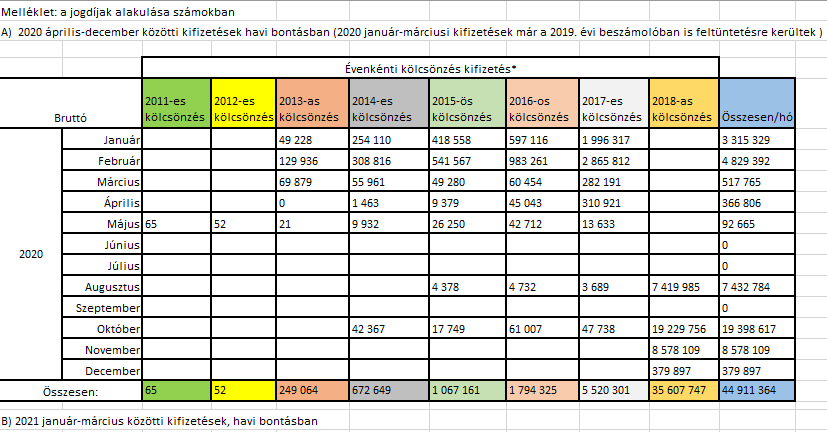 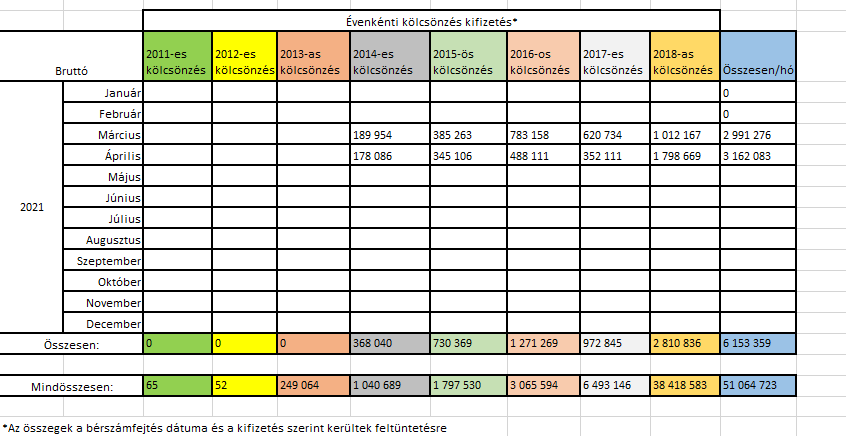 